                                             SAYI BLOKLARI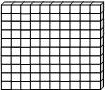 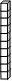 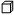                      			                                                                                                    100                            10                                 1                                             SAYILARI BULALIM                  1-)                 Sayı:............................................ 2-)                         	                                                                                                                               Sayı:............................................3-)                         	                                                                                                                               Sayı:............................................               4-)                         	                                                                                                                               Sayı:............................................ 5-)                         	                                                                                                                               Sayı:............................................6-) 	                                                                                                               Sayı:............................................ 7-) 	                                                                                                               Sayı:............................................8-) 	                                                                                                               Sayı:........................................... 9-) 	                                                                                                               Sayı:............................................10-) 	                                                                                                               Sayı:...................... ......................  1-)                                                                                                                                                                             Sayı:............................................ 2-)                                                                                                                                                                             Sayı:............................................ 3-)                                                                                                                                                                             Sayı:............................................  4-)                                                                                                                                                                             Sayı:............................................ 5-)                                                                                                                                                                             Sayı:............................................ 6-)                                                                                                                                                                             Sayı:............................................7-)                                                                                                                                                                             Sayı:............................................8-)                                                                                                                                                                             Sayı:............................................9-)                                                                                                                                                                             Sayı:............................................ 10-)                                                                                                                                                                             Sayı:............................................11-)                                                                                                                                                                             Sayı:............................................ 12-)                                                                                                                                                                             Sayı:............................................derskitabicevaplarim.com